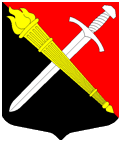 АДМИНИСТРАЦИЯМуниципальное образование Тельмановское сельское поселение Тосненского района Ленинградской областиП О С Т А Н О В Л Е Н И Е «30» июня 2020 г.									           № 103О внесении изменений в постановление администрации МО Тельмановское СП Тосненского района Ленинградской области от 09.04.2020 № 64 «Об утверждении схемы размещения нестационарных объектов, расположенных на земельных участках, в зданиях, строениях и сооружениях, находящихся в государственной и муниципальной собственности на территории МО Тельмановское СП Тосненского района Ленинградской области»В соответствии с  Приказом Комитета по развитию малого, среднего бизнеса и потребительского рынка Ленинградской области от 12.03.2019 г. 
№ 4 «О порядке разработки и утверждения схем размещения нестационарных торговых объектов на территории муниципальных образований Ленинградской области» администрация МО Тельмановское СП Тосненского района Ленинградской областиПОСТАНОВЛЯЕТ:Внести изменения в постановление администрации МО Тельмановское СП Тосненского района Ленинградской области от 09.04.2020 № 64 «Об утверждении схемы размещения нестационарных объектов, расположенных на земельных участках, в зданиях, строениях и сооружениях, находящихся в государственной и муниципальной собственности на территории МО Тельмановское СП Тосненского района Ленинградской области»Приложения № 1, 2, 3, 4, 5, 6, 7, 8 к постановлению от 09.04.2020 
№ 96 «Об утверждении схемы размещения нестационарных объектов, расположенных на земельных участках, в зданиях, строениях и сооружениях, находящихся в государственной и муниципальной собственности на территории МО Тельмановское СП Тосненского района Ленинградской области» читать в редакции настоящего постановления.Настоящее постановление вступает в силу после его опубликования на официальном сайте МО Тельмановское СП Тосненского района Ленинградской области www.telmana.info.Направить схему земельных участков, находящихся в государственной или муниципальной собственности, для размещения на них нестационарных торговых объектов, расположенных на территории МО Тельмановское СП Тосненского района Ленинградской области в электронном виде в администрацию муниципального образования Тосненский район Ленинградской области и Комитет по развитию малого, среднего бизнеса и потребительского рынка Ленинградской области в течении 7 рабочих дней со дня утверждения.Контроль за исполнением настоящего постановления возложить на заместителя главы администрации – Крюкову Оксану Алексеевну.Глава администрации						              С. А. Приходько